Enw'r CwmniRhif y Cwmni: 12345678Cynhaliwyd: xxxxxxxxxx Dyddiad: xxxxxxxxxx Amser: xxxxxxxxxx Lleoliad: xxxxxxxxxxEnghraifft o Gofnodion Cyfarfod y BwrddPresennol:	Amy Ainsley (Cyfarwyddwr)Ben Beecham (Cyfarwyddwr) Cath Coles (Cyfarwyddwr)Don Davies (Ysgrifennydd y Cwmni)Elen Eaves (Cynghorydd, yn gweithredu mewn rôl gynghori yn unig)Cadeirydd:	xxxxxxxxxxCofnodion wedi’u cymryd gan: xxxxxxxxxxCyflwyniadau, ymddiheuriadau a chworwm.e.e. Croesawodd y bwrdd Elen Eaves i'r cyfarfod a fydd yn cynghori ar geisiadau am gyllid grant.Derbyniwyd ymddiheuriadau gan Fred Frances.Nodwyd bod cworwm o Gyfarwyddwyr yn bresennol yn y cyfarfod yn unol ag erthyglau cymdeithasu'r Cwmni.Datganiadau o fuddiante.e. Ni chafwyd unrhyw ddatganiadau o fuddiant.Os bydd datganiadau o fuddiant, sicrhewch eu bod yn cael eu nodi a'u cynnwys yn y gofrestr briodol.Cofnodion cyfarfodydd blaenorole.e.e. Llofnododd y Cadeirydd gofnodion cyfarfod y bwrdd a gynhaliwyd ar     / / (a chyfarfod is-bwyllgor XYZ a gynhaliwyd ar     / / , mae copïau wedi'u dosbarthu i'r cyfarwyddwyr.NeuYn amodol ar ddiwygio cofnod rhif ....... i ddarllen	cymeradwywyd a llofnodwyd cofnodiony cyfarfod diwethaf.Cofnodion Bwrdd y Cyfarwyddwyr       /     /  	4. Materion yn codi o'r cofnodione.e. Ni chododd unrhyw faterion.Adroddiad ariannolE.e. Cynhyrchwyd ac ystyriwyd y canlynol:rhestr o falansau banc fel ar	/	/  	canlyniadau gwirioneddol o gymharu â chyllidebauEnghraifft o Gofnodion Cyfarfod y Bwrddrhagolwg llif arian ar gyfer y 6 mis nesaf. Gellir dod o hyd i enghraifft o hyn yn yr enghraifft o ‘Adroddiadau ariannol i gyfarfodydd misol aelodau’r Bwrdd’Eitemau busnese.e. .Cynllunio Busnes – penderfynwyd bod angen ailymweld â'r cynllun busnes o ganlyniad i golli contract ABC yn annisgwyl a gostyngiad mewn gwerthiant. Bydd is-bwyllgor a ffurfir o dri chyfarwyddwr (enwau) yn gweithio gyda'r tîm rheoli ar ddrafft i'w gyflwyno i'r bwrdd yn y cyfarfod nesaf.Cam Gweithredu: ENWAU i weithio ar gynllun busnes drafft i'w gyflwyno cyn y cyfarfod nesaf..Rheoli Risg - penderfynwyd y dylid datblygu offeryn rheoli risg er mwyn galluogi'r bwrdd i fonitro a rheoli risgiau i'r busnes yn effeithiol.Cam Gweithredu: ENW i ymchwilio i offer priodol a chynnig model ar gyfer y cyfarfod nesaf..Unrhyw fater aralle.e. Penderfynwyd y dylai'r cwmni ymchwilio i gyfleuster gorddrafft gyda'r banc i sicrhau bod arian parod ar gael hyd nes y gellir sicrhau ffynonellau incwm pellach. Dylid dosbarthu gwybodaeth am delerau i'r bwrdd.Cam Gweithredu: ENW i gysylltu â'r banc ac ymholi am gyfleuster gorddrafft ac adrodd yn ôl i'r bwrdd erbyn diwedd yr wythnos.Crynodeb o'r camau y cytunwyd arnynt(Dewisol - mae rhai byrddau’n hoffi adolygu camau gweithredu fel y gellir paratoi tabl clir o gamau gweithredu ar gyfer y cofnodion, sy'n caniatáu cyfeirio'n gyflym at y camau gweithredu yn y cyfarfod canlynol. Gallai eraill ddewis dibynnu ar y camau gweithredu a nodir o dan bob pennawd agenda.)Cofnodion Bwrdd y Cyfarwyddwyr       /     /  	Dyddiadau ar gyfer Cyfarfodydd y Bwrdd yn y DyfodolCyfarfod nesaf	/	/	.CloiGan nad oedd unrhyw fater arall, datganodd y Cadeirydd fod y cyfarfod wedi dod i ben.Llofnodwyd:		Cadeirydd Dyddiad:	 	 Cofnodion Bwrdd y Cyfarwyddwyr       /     /  	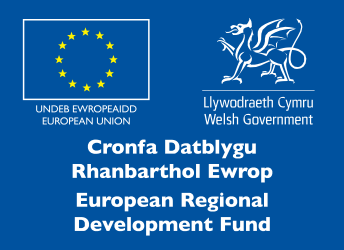 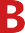 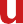 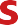 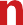 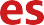 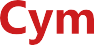 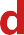 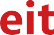 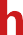 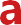 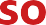 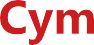 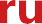 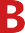 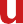 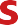 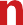 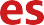 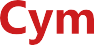 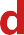 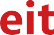 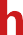 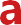 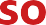 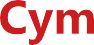 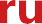 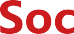 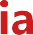 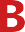 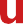 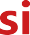 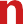 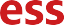 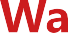 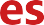 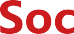 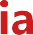 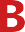 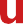 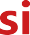 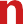 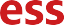 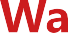 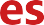 EitemCam GweithreduArweinyddAmserlenCynnydd (oni nodir ynrhywle arall ar yr agenda)Cynlluniau BusnesGweithio ar gynllun busnes drafft i'w gyflwyno i'r bwrdd cyn y cyfarfod nesaf.ENW ar ran yr is-bwyllgor Cynllunio BusnesDrafft i'w gyflwyno i'r ysgrifennydd/ cadeirydd 10 diwrnod cyn y cyfarfod nesafRheoli RisgYmchwilio i offer priodol a chynnig model ar gyfer y cyfarfod nesaf.ENWModel i'w anfon at yr ysgrifennydd/ cadeirydd 10 diwrnod cyn cyfarfod nesaf y bwrdd i'w ddosbarthu i'r bwrdd.Cyfleuster GorddrafftArchwilio opsiynau gyda’r banc ac adrodd yn ôl i'r bwrdd.ENWDYDDIAD